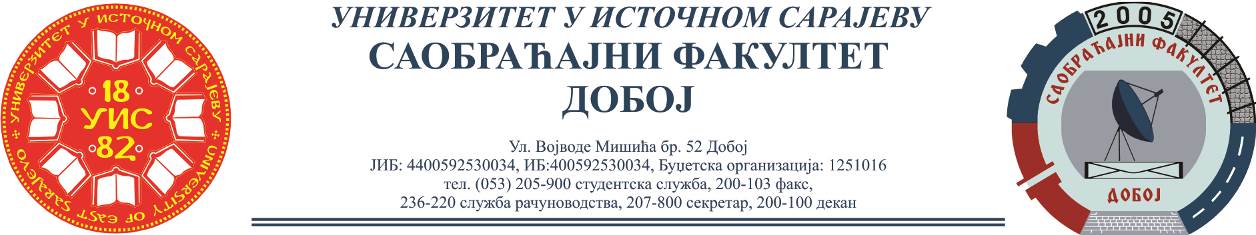 REZULTATI PISMENOG ISPITA IZ PREDMETA OSNOVNI VIDOVI TRANSPORTA I,ODRŽANOG 10.12.2021.Za položeni pismeni dio ispita neophodno je ostvariti minimalno 51 bodova.Usmeni dio ispita održati će se 23.12.2021. ponedjeljak u 10:00 h. Ukoliko student želi da ostvari uvid u rad potrebno je da se obrati u kabinet broj 42.	Predmetni profesorDoc. dr Željko Stević		Predmetni asistentEldina Huskanović, dipl.ing.saobraćajaRed.br.Ime i prezimeBr.indeksaOstvarenobodova(max 100)1.Emina Mujkanović1311/1751